КУЛЬТУРНЫЙ ДНЕВНИК ШКОЛЬНИКАУченицы 6 « в» класса МКОУ МСОШ им. Магомеда Хандулаевича Идрисовой Паризат Исаевны.2021 годДорогой друг!Перед тобой культурный дневник школьника. Он предназначен не для выставления отметок и записывания домашнего задания. Он станет тебе полезен в другом.В прошлом (да и сегодня) в России существовали традиции – люди вели дневники, записывая в них свои впечатления об увиденном, прочитанном, прочувственном. Многие из этих дневников стали впоследствии основой для создания знаменитых книг, проведения научных исследований, написания энциклопедий и словарей.Твой культурный дневник поможет тебе сделать свои наблюдения, открытия, проекты и исследования в области истории, культуры и искусства Российской Федерации, Республики Дагестан и села и города. В нем ты сможешь представить собственные мысли после посещения музеев, концертных залов, памятных исторических мести своей малой родины.Чтобы украсить дневник, ты можешь (вместе с родителями) подготовить фотографии, рисунки, коллажи, добавить в него тексты и другие материалы.Желаем тебе интересных встреч, путешествий, знакомств с музыкой, спектаклями, выставками, народными традициями, архитектурными сооружениями!Удачи!Раздел 1. Приглашение к чтению.Раздел 2. Волшебный мир искусства.Раздел 3. Театральные встречи.Раздел 4. Удивительный мир кино.Раздел 5. Никто не забыт…Раздел 6. Музейное зазеркалье.Раздел 7. Мой Дагестан.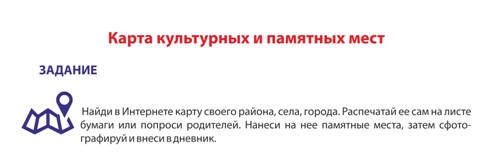 №Дата, форма посещения (очная или дистанционная)Посещение с родителями/групповое/индивидуальноеНазвание, место расположенияВпечатление Фотографии 20. 10. 2020 г. очнаяиндивидуальноеБиблиотека, находящая в с. Муни Ботлих-го района РДЧтение худ-ой литературы – мое хобби. Она мне помогает обогатить словарный запас, развивать речь. Она яв-ся главной частью в моей жизни. 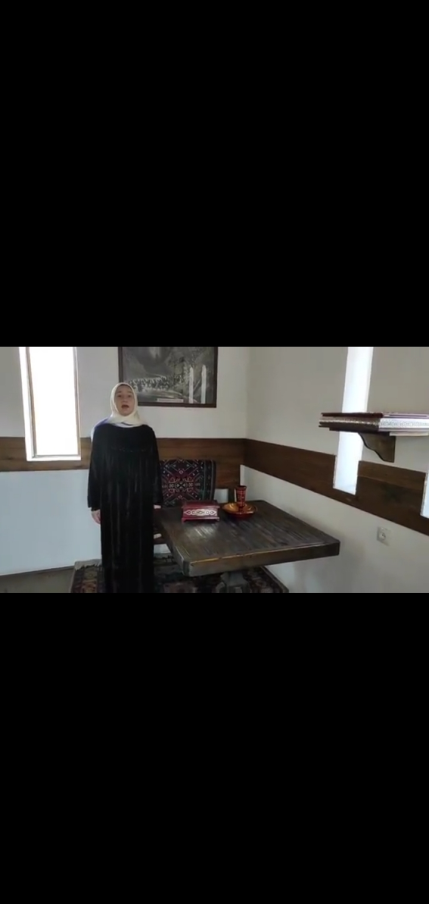 №Дата, форма посещения (очная или дистанционная)Посещение с родителями/групповое/индивидуальноеНазвание, место расположенияВпечатление Фотографии 20.01.2021 г. очнаягрупповоеДагестанский музей изобразительных искусств. Г. Махачкала, ул. Максима Горького, РД.Посетив музей у меня сложились замечательные впечатления, там находятся все виды искусства. Побывав там я вникла в историческое прошлое.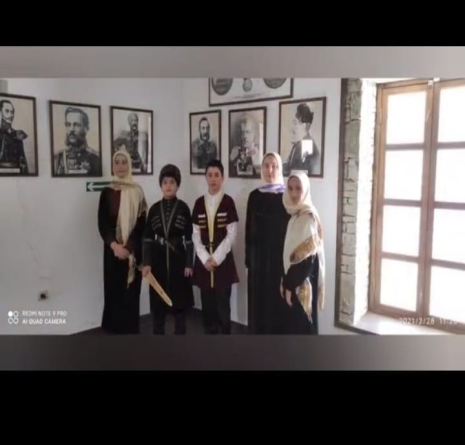 №Дата, форма посещения (очная или дистанционная)Посещение с родителями/групповое/индивидуальноеНазвание, место расположенияВпечатление Фотографии 15. 03. 2021 г. Дистанционная Индивидуальное.Спектакль.Люблю побывать на спектаклях. Так как у нас в селе не бывает возможность показать спектакли, приходится воспользоваться интернет – ресурсами. Впечатления прекрасные ощущается, смотря на них.https://www.youtube.com/watch?v=v7AM0J86o2g№Дата, форма посещения (очная или дистанционная)Посещение с родителями/групповое/индивидуальноеНазвание, место расположенияВпечатление Фотографии 5. 02. 2021 г.дистанционнаяиндивидуальная Фильм, основанный на реальных событиях по рассказу Катаева « Сын полка»В удивительный мир кино вникаться мне помогает интернет – ресурсы. Я знаю многих русских и зарубежных классиков, благодаря книгам и интернету. Посмотрев в кино, у меня сложились глубокие впечатления, https://youtu.be/l41lLZ5G-NQВспоминала про то, как родители рассказывали мне про моих предков, как защищали Родину, рискую жизнь.№Дата, форма посещения (очная или дистанционная)Посещение с родителями/групповое/индивидуальноеНазвание, место расположенияВпечатление Фотографии 20.01.2021 г. очнаяГрупповое Памятник участникам – односельчанам ВОВ. С.  В каждый год в кануне Дня Победы с родителями посещаю памятник и возлагаю на него цветы, потому Муни. Ботлихский район. Республика Дагестан.что во время войны мои предки храбро сражались, защищая Родину как могли.№Дата, форма посещения (очная или дистанционная)Посещение с родителями/групповое/индивидуальноеНазвание, место расположенияВпечатление Фотографии Дистанционная Индивидуальное Виртуальный музей. Сеть. Посетив виртуальный музей, я ощущаю глубокие впечатления.https://rusmuseumvrm.ru/Интернет.Я люблю смотреть на исторические достояния.№Дата, форма посещения (очная или дистанционная)Посещение с родителями/групповое/индивидуальноеНазвание, место расположенияВпечатление Фотографии Очная Групповое Сторожевая (сигн-ая) башня 15 – го века. С. Муни. Ботлихский район. РеспубликаДагестан 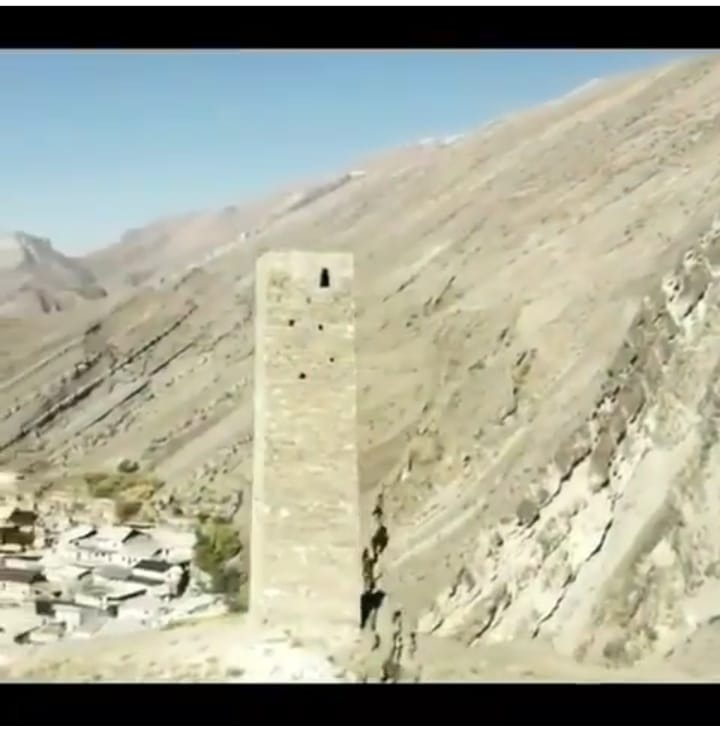 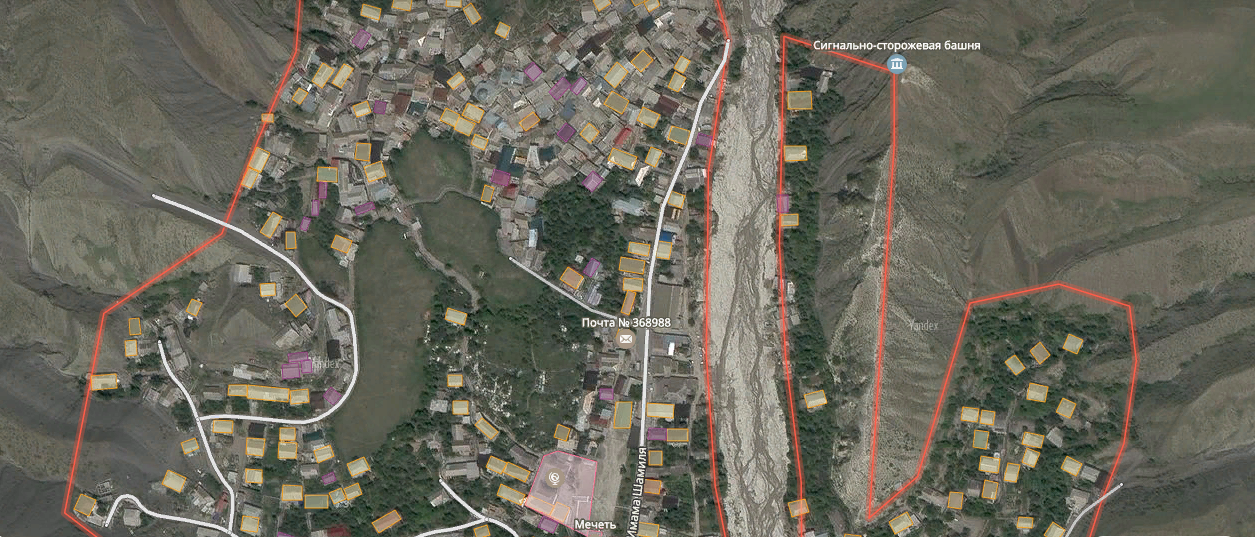 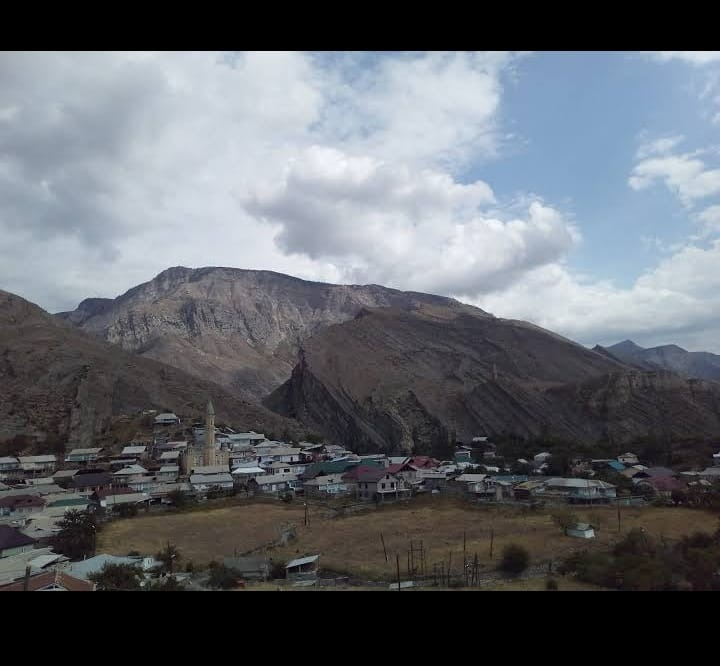 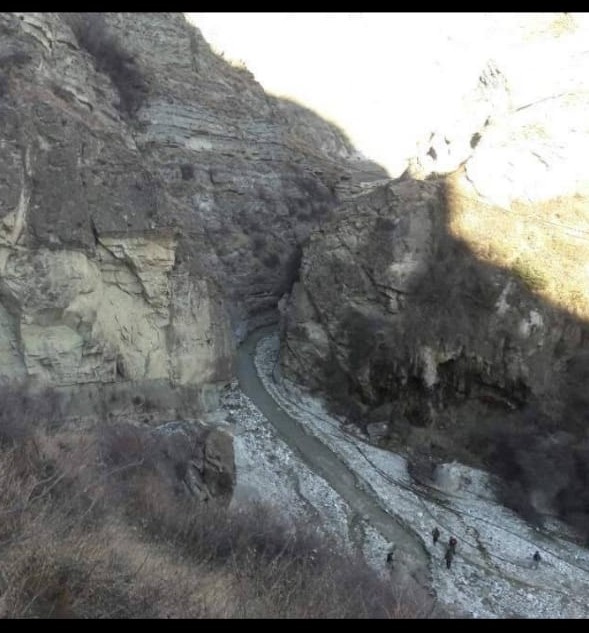 